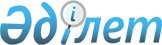 Об утверждении Правил вывода из эксплуатации ядерных и радиационных установокПриказ Министра энергетики Республики Казахстан от 2 августа 2023 года № 290. Зарегистрирован в Министерстве юстиции Республики Казахстан 7 августа 2023 года № 33236.
      В соответствии с подпунктом 8) статьи 6 Закона Республики Казахстан "Об использовании атомной энергии", Указом Президента Республики Казахстан от 13 апреля 2022 года № 872 "О мерах по дебюрократизации деятельности государственного аппарата" ПРИКАЗЫВАЮ:
      1. Утвердить прилагаемые Правила вывода из эксплуатации ядерных и радиационных установок.
      2. Комитету атомного и энергетического контроля и надзора Министерства энергетики Республики Казахстан в установленном законодательством Республики Казахстан порядке обеспечить:
      1) государственную регистрацию настоящего приказа в Министерстве юстиции Республики Казахстан;
      2) размещение настоящего приказа на официальном интернет-ресурсе Министерства энергетики Республики Казахстан и интернет-портале государственных органов;
      3) в течение десяти рабочих дней после государственной регистрации настоящего приказа в Министерстве юстиции Республики Казахстан представление в Департамент юридической службы Министерства энергетики Республики Казахстан сведений об исполнении мероприятий, предусмотренных подпунктами 1) и 2) настоящего пункта.
      3. Контроль за исполнением настоящего приказа возложить на курирующего вице-министра энергетики Республики Казахстан.
      4. Настоящий приказ вводится в действие по истечении десяти календарных дней после дня его первого официального опубликования. Правила вывода из эксплуатации ядерных и радиационных установок Глава 1. Общие положения
      1. Настоящие Правила вывода из эксплуатации ядерных и радиационных установок (далее – Правила) разработаны в соответствии с подпунктом 8) статьи 6 Закона Республики Казахстан "Об использовании атомной энергии" (далее – Закон) и определяют порядок вывода из эксплуатации ядерных и радиационных установок (далее – вывод из эксплуатации).
      2. В настоящих Правилах применяются следующие термины и определения:
      1) уполномоченный орган в области использования атомной энергии (далее – уполномоченный орган) – центральный исполнительный орган, осуществляющий руководство в области использования атомной энергии;
      2) вывод установки из эксплуатации – документально оформляемая деятельность по прекращению эксплуатации ядерной или радиационной, или электрофизической установки и ее исключению из-под государственного контроля с обеспечением конечного состояния установки и площадки ее размещения, соответствующего требованиям по безопасности;
      3) эксплуатирующая организация – юридическое лицо, осуществляющее деятельность по обращению с объектами использования атомной энергии;
      4) радиационная установка – специальная, не являющаяся ядерной установка, включая относящиеся к ней помещения, сооружения и оборудование, на которой осуществляется обращение с ядерными материалами и (или) радиоактивными веществами;
      5) ядерная установка – установка, включающая помещения, сооружения и оборудование, на которой осуществляется один или несколько из перечисленных видов деятельности: производство, переработка, использование, транспортировка, хранение, захоронение ядерного материала, за исключением установок для добычи и (или) переработки природного урана или тория.
      Иные термины и понятия, используемые в настоящих Правилах, применяются в соответствии с Законом. Глава 2. Порядок вывода из эксплуатации ядерных и радиационных установок
      3. Эксплуатирующая организация на стадии проектирования ядерной установки разрабатывает предварительный план вывода из эксплуатации ядерной установки (далее – предварительный план) энергии в соответствии с пунктом 1 статьи 22 Закона.
      4. Предварительный план представляется в составе обосновывающих документов с заявкой на получение лицензии для сооружения и эксплуатации новой ядерной установки в соответствии с приложением 1 к Закону Республики Казахстан "О разрешениях и уведомлениях" (далее – Закон о разрешениях и уведомлениях). В предварительном плане представляется и обосновывается финансовый инструмент, посредством которого обеспечивается финансирование работ по выводу из эксплуатации.
      5. Предварительный план основывается на следующих стратегиях вывода из эксплуатации:
      1) передача всех ядерных материалов и источников ионизирующего излучения с площадки и дезактивация (немедленный демонтаж);
      2) безопасное длительное хранение и последующая дезактивация и демонтаж (отложенный демонтаж);
      3) герметизация установки с последующим ограничением доступа на площадку (захоронение на месте).
      6. При выборе варианта стратегии вывода из эксплуатации учитываются:
      1) характеристики ядерной установки;
      2) результаты оценки радиологического и нерадиологического рисков;
      3) результаты прогнозной оценки состояния зданий, конструкций в случае отложенного демонтажа;
      4) количество накапливаемых радиоактивных отходов и имеющиеся возможности по их переработке, хранению и захоронению;
      5) достаточность планируемых или имеющихся финансовых ресурсов для безопасного осуществления выбранного метода вывода из эксплуатации;
      6) наличие персонала, в частности персонала, эксплуатировавшего установку, апробированных методов, технологий и оборудования;
      7) опыт аналогичных предыдущих проектов вывода из эксплуатации;
      8) возможное воздействие на окружающую природную среду;
      9) социально-экономические условия;
      10) санитарно-гигиенические требования;
      11) планы дальнейшего развития и использования ядерной установки и зоны, примыкающей к ее площадке.
      7. Предварительный план содержит описание этапов вывода из эксплуатации ядерной установки, методов демонтажа основных конструкций, оценки стоимости и сроков выполнения работ, необходимых ресурсов, меры по обеспечению ядерной, радиационной и ядерной физической безопасности, основные нормы и характеристики площадки размещения ядерной установки после вывода ее из эксплуатации.
      8. При эксплуатации ядерной установки предварительный план периодически, но не реже одного раза в 10 (десять) лет подлежит пересмотру и обновлению с учетом новых технических и технологических разработок, изменений требований ядерной, радиационной и ядерной физической безопасности, стоимости работ и требуемых ресурсов.
      9. При принятии решения о выводе из эксплуатации ядерной и радиационной установки, эксплуатирующая организация составляет окончательный план вывода из эксплуатации (далее – окончательный план) с учетом имеющихся на это время технологий, методик, экономических показателей, требований законодательства Республики Казахстан в области использования атомной энергии. Окончательный план вывода из эксплуатации является основой для проектирования и проведения работ по выводу ядерной установки из эксплуатации.
      При этом, окончательный план по выводу из эксплуатации установки разрабатывается согласно пункту 147 Санитарных правил "Санитарно-эпидемиологические требования к обеспечению радиационной безопасности", утвержденных приказом Министра здравоохранения Республики Казахстан от 15 декабря 2020 года № ҚР ДСМ-275/2020 (зарегистрированный в Реестре государственной регистрации нормативных правовых актов под № 21822) и не позднее чем:
      для 1 категории по потенциальной радиационной опасности – за 5 (пять) лет до назначенного срока окончания эксплуатации;
      для 2 категории по потенциальной радиационной опасности – за 3 (три) года до назначенного срока окончания эксплуатации;
      для 3 категории по потенциальной радиационной опасности – за 1 (один) год до назначенного срока окончания эксплуатации.
      10. Срок реализации окончательного плана не превышает 60 (шестьдесят) лет со дня принятия решения об окончательной остановке ядерной установки.
      11. Для установок с энергетическими или исследовательскими реакторами в окончательном плане разрабатывается порядок передачи ядерных материалов, отработавшего топлива и документации по учету и контролю ядерных материалов организации, имеющей лицензию на осуществление данного вида деятельности в соответствии с приложением 1 к Закону о разрешениях и уведомлениях, и осуществляющей его дальнейшее долговременное хранение или переработку.
      12. В соответствии с пунктом 5 статьи 22 Закона решение о прекращении эксплуатации установки принимается эксплуатирующей организацией самостоятельно на любом этапе жизненного цикла. При этом эксплуатирующая организация уведомляет уполномоченный орган о принятом решении, дате начала и сроках осуществления работ по выводу из эксплуатации. Эксплуатирующая организация обеспечивает выполнение работ по плану вывода из эксплуатации в полном объеме.
      13. Внесение поправок или уточнений в окончательный план в ходе осуществления вывода из эксплуатации согласуется с уполномоченным органом.
      14. Работы по выводу из эксплуатации осуществляются на основании проектной документации и наличия лицензии на соответствующий вид деятельности в соответствии с приложением 1 к Закону о разрешениях и уведомлениях.
      15. Проектная документация разрабатывается в соответствии с приказом Министра здравоохранения Республики Казахстан от 2 августа 2022 года № ҚР ДСМ-71 "Об утверждении гигиенических нормативов к обеспечению радиационной безопасности" (зарегистрированный в Реестре государственной регистрации нормативных правовых актов под № 29012) и предусматривает технические и организационные средства и меры, обеспечивающие уровни облучения персонала и населения, выбросов и сбросов, загрязнения окружающей среды радиоактивными веществами, не превышающие пределов и норм радиационной безопасности.
      16. Проектная документация проходит государственную санитарно-эпидемиологическую экспертизу согласно статье 46 Кодекса Республики Казахстан "О здоровье народа и системе здравоохранения" и экологическую экспертизу согласно статье 87 Экологического кодекса Республики Казахстан.
      17. Проектная документация подлежит экспертизе ядерной безопасности и (или) радиационной безопасности, и (или) ядерной физической безопасности в соответствии со статьей 25 Закона. После получения соответствующего положительного заключения экспертизы, проектная документация предоставляется в уполномоченный орган в соответствии с пунктом 2 статьи 24 Закона.
      18. Эксплуатирующая организация обеспечивает документирование всех работ по выводу из эксплуатации и хранение документации. Документация и учетные документы по выводу из эксплуатации содержат:
      1) инвентарное количество радиоактивных отходов с указанием их происхождения, местонахождения, физических и химических характеристик, записи об их удалении или сбросе с установки;
      2) планы площадки, инженерные чертежи, технические характеристики и описание технологических процессов;
      3) данные, полученные в результате осуществления процедур обеспечения и контроля качества, а также эксплуатационной деятельности;
      4) методы оценки безопасности и воздействия на окружающую среду и результаты оценок безопасности и воздействия на окружающую среду;
      5) идентификацию упаковки радиоактивных отходов;
      6) дату закрытия установки на длительное хранение, захоронение.
      19. Завершение вывода из эксплуатации оформляется отчетом и актом о завершении работ и исключении из-под государственного контроля с обеспечением конечного состояния ядерной и радиационной установки и площадки ее размещения, соответствующего требованиям безопасности.
      20. Согласно пункту 6 статьи 22 Закона решение о досрочном выводе из эксплуатации ядерной установки принимается Правительством Республики Казахстан по представлению уполномоченного органа в случае нарушения требований безопасной эксплуатации ядерной установки, которое привело или приводит к ядерной и (или) радиационной аварии и обоснованной неспособности эксплуатирующей организации обеспечить дальнейшую безопасную эксплуатацию ядерной установки.
					© 2012. РГП на ПХВ «Институт законодательства и правовой информации Республики Казахстан» Министерства юстиции Республики Казахстан
				
      Министр энергетикиРеспублики Казахстан 

А. Саткалиев

      "СОГЛАСОВАН"Министерство здравоохраненияРеспублики Казахстан

      "СОГЛАСОВАН"Министерство национальной экономикиРеспублики Казахстан 

      "СОГЛАСОВАН"Министерство по чрезвычайным ситуациямРеспублики Казахстан

      "СОГЛАСОВАН"Министерство экологии и природных ресурсовРеспублики Казахстан
Утверждены приказом
Министр энергетики
Республики Казахстан
от 2 августа 2023 года № 290